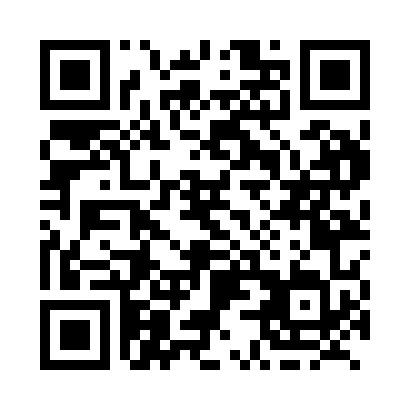 Prayer times for Traynor, Saskatchewan, CanadaWed 1 May 2024 - Fri 31 May 2024High Latitude Method: Angle Based RulePrayer Calculation Method: Islamic Society of North AmericaAsar Calculation Method: HanafiPrayer times provided by https://www.salahtimes.comDateDayFajrSunriseDhuhrAsrMaghribIsha1Wed3:415:421:116:198:4010:412Thu3:385:401:106:208:4210:443Fri3:355:381:106:218:4410:474Sat3:325:361:106:228:4510:505Sun3:295:341:106:238:4710:536Mon3:265:321:106:248:4910:567Tue3:235:311:106:258:5010:598Wed3:205:291:106:268:5211:019Thu3:195:271:106:278:5411:0210Fri3:185:251:106:288:5511:0311Sat3:175:241:106:298:5711:0412Sun3:165:221:106:308:5811:0413Mon3:155:211:106:319:0011:0514Tue3:155:191:106:329:0211:0615Wed3:145:171:106:339:0311:0716Thu3:135:161:106:349:0511:0717Fri3:125:151:106:349:0611:0818Sat3:125:131:106:359:0811:0919Sun3:115:121:106:369:0911:1020Mon3:105:101:106:379:1111:1121Tue3:105:091:106:389:1211:1122Wed3:095:081:106:399:1311:1223Thu3:095:071:106:399:1511:1324Fri3:085:051:106:409:1611:1325Sat3:085:041:116:419:1711:1426Sun3:075:031:116:429:1911:1527Mon3:075:021:116:439:2011:1628Tue3:065:011:116:439:2111:1629Wed3:065:001:116:449:2211:1730Thu3:054:591:116:459:2411:1831Fri3:054:581:116:459:2511:18